ISTITUTO COMPRENSIVO “VIA RUGANTINO 91” – ROMA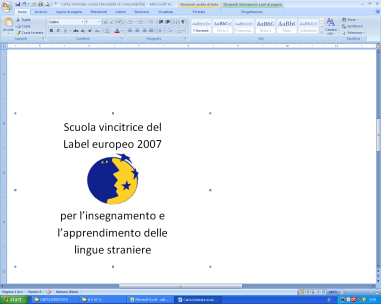 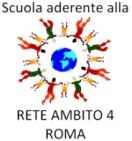 Scuola dell’Infanzia – Primaria – Secondaria di Primo GradoAl Dirigente Scolasticodell’I.C. Via Rugantino 91RomaIl/La sottoscritto/a ______ nato/a a ___ (Prov. ___) il ___/___/_______in servizio presso questa scuola in qualità di PERSONALE A.T.A. con contratto a tempo determinato/ indeterminatoCHIEDEai sensi dell’art. 33 del C.C.N.L. 2016-2018 di usufruire del seguente permesso orario per l’espletamento di visite, terapie, prestazioni specialistiche o esami diagnostici:dalle ore ___ alle ore ___ totale ore ___del giorno   A tal fine produrrà attestazione redatta dal medico o dal personale amministrativo della struttura che ha svolto la prestazione.Distinti saluti.Roma ___/___/______Anno Scolastico20__/20__PERSONALE ATAOGGETTO: Richiesta permesso orario retribuito per l’espletamento di visite, terapie, prestazioni specialistiche o esami diagnostici Art. 33 CCNL 2018 - Personale ATAOGGETTO: Richiesta permesso orario retribuito per l’espletamento di visite, terapie, prestazioni specialistiche o esami diagnostici Art. 33 CCNL 2018 - Personale ATAOGGETTO: Richiesta permesso orario retribuito per l’espletamento di visite, terapie, prestazioni specialistiche o esami diagnostici Art. 33 CCNL 2018 - Personale ATAFirma________________________La veridicità della firma è confermata dall’indirizzo di posta elettronica presente nell’anagrafica della segreteria digitale